Napsütéses jó reggelt! Derítsen jókedvre mindenkit az alábbi dal:Tavasz van újra/Tavasztündér - Előadja: Shodeinde DorkaS miközben hallgatjátok a dalt, ritmusra írjátok a számokat 100-ig a Számösvény 39-41. oldalán. S ha nem fáradtatok el, akkor a Gyakorló 53-54. oldalán is dolgozzatok (utolsó feladat a 10-es). Ha bármelyiknél elakadtok, csengessetek meg, segítek.Szaporán dolgozzatok, mert érkezik a többi munka is.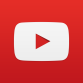 